Положениео физкультурных соревнованиях по конному спорту(дисциплина «Троеборье»)I. ОБЩИЕ ПОЛОЖЕНИЯ___________(Всероссийские, межрегиональные, региональные и т.д.)   соревнования по конному спорту __________в помещении (далее - Соревнования) проводятся в целях: - популяризации и развития конного спорта в Российской Федерации;- пропаганды физической культуры и спорта среди населения;- привлечения населения к систематическим занятиям физической культурой и спортом;- воспитания у детей ответственности и любви к природе и животному миру.II. МЕСТО И СРОКИ ПРОВЕДЕНИЯСоревнования проводятся в ____________-н, _____________ область с _______________ 2021 года, в том числе день приезда – ___________, день отъезда _____________.Соревнования проводятся в закрытых помещениях (манеже).III. ОРГАНИЗАТОРЫ МЕРОПРИЯТИЯОбщее руководство организацией Соревнований осуществляет Общероссийская общественная организация «Федерация конного спорта России» (далее – ФКСР), при поддержке Министерства спорта Российской Федерации.Непосредственное проведение Соревнований возлагается на __________________________ и главную судейскую коллегию (далее – ГСК), утверждаемую ФКСР.IV. ТРЕБОВАНИЯ К УЧАСТНИКАМ И УСЛОВИЯ ДОПУСКАК участию допускаются граждане Российской Федерации и иностранные граждане.К участию в Соревнованиях допускаются следующие группы участников:в дисциплине «троеборье»:В соревнованиях по троеборью лошадь может быть заявлена только с одним спортсменом (1 старт в день).Участник может быть допущен к Соревнованию не более чем на 4-х лошадях в каждой дисциплине. В случае, если количество заявок на Соревнования превышает возможности спортивного сооружения по размещению лошадей, проводящая организация, по согласованию с ФКСР, может изменить количество лошадей, на которых участник может быть допущен к Соревнованиям.Ветеринарный допуск лошадей к Соревнованиям осуществляется ветеринарным врачом по прибытии на место проведения соревнований. Любая лошадь может быть исключена из Соревнований по ветеринарным показаниям по решению ГСК в соответствии с действующими Правилами.V. ПРОГРАММА ФИЗКУЛЬТУРНОГО МЕРОПРИЯТИЯVI. УСЛОВИЯ ПОДВЕДЕНИЯ ИТОГОВСоревнования личные, проводятся в соответствии с правилами вида спорта «конный спорт» утвержденные Минспортом России и Регламентами ФКСР.Победитель и призеры (II-V места) Соревнования по троеборью определяются в каждом зачете по сумме результатов (наименьшему количеству штрафных очков) трех видов программы – манежная езда, полевые испытания и конкур. В случае равенства результатов двух и более всадников окончательная классификация в личном зачете определяется в соответствии со ст. 528.1.6 Правил FEI по троеборью.VII. НАГРАЖДЕНИЕ Победители и призеры (II-III) каждой программы по троеборью награждаются Кубком, медалями и дипломами.VIII. УСЛОВИЯ ФИНАНСИРОВАНИЯРасходы по организации и проведению Соревнований несет _______________Расходы по командированию (проезд, питание, размещение, страхование) участников Соревнований (спортсменов, тренеров, специалистов (коноводов, ветеринарных врачей, водителей и др.), оплату аренды лошадей, оплату размещения лошадей и заявочных взносов обеспечивают командирующие организации.IX. ОБЕСПЕЧЕНИЕ БЕЗОПАСНОСТИ УЧАСТНИКОВ И ЗРИТЕЛЕЙОбеспечение безопасности участников и зрителей осуществляются согласно требованиям Правил обеспечения безопасности при проведении официальных спортивных соревнований, утвержденных постановлением Правительства Российской Федерации от 18 апреля 2014 г. № 353, а также требованиям правил вида спорта «конный спорт». Соревнования проводятся на спортивных сооружениях, включенных во Всероссийский реестр объектов спорта в соответствии с федеральным законом от 4 декабря 2007 года №329-ФЗ «О физической культуре и спорте в Российской Федерации», и актом готовности спортивного сооружения к проведению мероприятий, утвержденным в установленном порядке. Оказание скорой медицинской помощи осуществляется в соответствии
с приказом Министерства здравоохранения Российской Федерации от 23 октября 2020 года № 1144н «Об утверждении порядка организации оказания медицинской помощи лицам, занимающимся физической культурой и спортом (в том числе при подготовке и проведении физкультурных мероприятий и спортивных мероприятий), включая порядок медицинского осмотра лиц, желающих пройти спортивную подготовку, заниматься физической культурой и спортом в организациях и (или) выполнить нормативы испытаний (тестов) Всероссийского физкультурно-спортивного комплекса «Готов к труду и обороне» и форм медицинских заключений о допуске к участию физкультурных и спортивных мероприятиях».Соревнования проводятся в соответствии с Регламентом по организации и проведению официальных физкультурных и спортивных мероприятий на территории Российской Федерации в условиях сохранения рисков распространения COVID-19, утвержденным Минспортом России и Роспотребнадзором.X. СТРАХОВАНИЕ УЧАСТНИКОВУчастие в соревнованиях осуществляется только при наличии подтверждения страхования жизни и здоровья от несчастных случаев, которое представляется в комиссию по допуску участников.XI. ПОДАЧА ЗАЯВОК НА УЧАСТИЕПредварительные заявки на участие в Соревнованиях (дата, контакты)Дополнительную информация по участию в Соревнованиях или телефону: ____________________ Окончательная заявка на участие в Соревнованиях представляется в комиссию по допуску в день приезда с приложением следующих документов:- документ, удостоверяющий личность участника (паспорт, свидетельство о рождении);- заявка, в соответствии с приложением № 1; - документ, подтверждающий страхование жизни и здоровья от несчастных случаев;- медицинский допуск к соревнованиям в соответствии с требованиями п. IX настоящего Положения;- документ, подтверждающий уровень технической подготовленности участника (зачетная книжка, удостоверение о спортивном разряде/звании, копия приказа) – при наличии;- паспорт спортивной лошади ФКСР;- нотариально заверенное разрешение тренеру (представителю, сопровождающему) от родителей (законных представителей) несовершеннолетних участников соревнований на право действовать от их имени в вопросах, связанных с участием несовершеннолетнего в Соревнованиях;   - для иностранных участников - гостевая лицензия (оформляется в ФКСР при наличии разрешительной лицензии или заявки на данные соревнования от Федерации своей страны).Приложение № 1ЗАЯВКА на участиево Всероссийских физкультурных соревнованиях по конному спорту_____________________________(дисциплина Троеборье)Название команды____________________________________________________(включая наименование субъекта Российской Федерации)СПИСОК КОНСКОГО СОСТАВАПРИЛОЖЕНИЕ К ПОЛОЖЕНИЮ О СОРЕВНОВАНИЯХ«__________________»ОБЩАЯ ИНФОРМАЦИЯТЕХНИЧЕСКИЕ УСЛОВИЯЗАЯВКИПредварительные заявки на участие в соревнованиях подаются : до *Внесение изменений в стартовый протокол менее чем за час до начала соревнований не принимается.IX.	ВЕТЕРИНАРНЫЕ АСПЕКТЫСостояние здоровья лошадей должно быть подтверждено ветеринарным свидетельством установленного образца. Обязательно наличие серологических исследований и профилактических прививок в соответствии с эпизоотической обстановкой в регионе. Ветеринарный врач -.XIV.	РАЗМЕЩЕНИЕКоневозы:Стоимость подключения к электричеству – ___ руб./сутки.Корма предоставляются отдельно и не входят в стоимость денника.Стоимость постоя во время турнираслучае отказа от участия в соревнованиях просим в срочном порядке сообщать о снятии брони на размещение участников и лошадей.Участники:Бронирование и оплату проживания участники производят самостоятельно, за свой счет (или за счет командирующих организаций/заинтересованных лиц).«Отель______________.  Бронирование по телефону: __________ тел.XV.	ФИНАНСОВЫЕ УСЛОВИЯ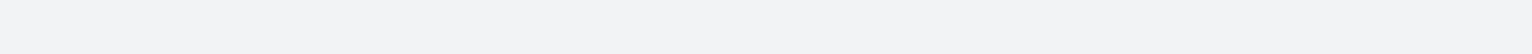 ТРОЕБОРЬЕ:, XVI.	СТРАХОВАНИЕОтветственность Организаторов перед участниками и третьими лицами – в соответствии с Федеральным Законом «О физической культуре и спорте в Российской Федерации» от 04 декабря 2007 года. Настоятельно рекомендуется каждому участнику соревнований и владельцу лошади иметь во время соревнований при себе действующий страховой полис о договоре страхования гражданской ответственности.«СОГЛАСОВАНО»___________________________ ___________«___» __________________2021г.«УТВЕРЖДАЮ»____________________________________________ ___________«___» __________________2021г.«УТВЕРЖДАЮ»_________________________________________ ________________«___» __________________2021г.ГруппаУсловия допускаЮниоры(CXN 3*)юниоры/юниорки – 16-21 лет на лошадях 6 лет и старшеЮноши(CXN 2*, CXN 100)юноши/девушки 14-18 год на лошадях 6 лет и старшеДети(CXN  80, CXN 60)мальчики/девочки – 12-14 лет на лошадях 6* лет и старше*допускаются спортсмены имеющие положительный опыт в выездке и конкуре, на лошадях 6 лет и старше, имеющих положительный опыт в выездке и конкуре (выполнение МКН под другим всадником на соревнованиях от уровня ЛК105)Всадники на пони(CXN 60/80/90/100)мальчики/девочки – 10-16 лет на пони 6 лет и старше.Высота пони в холке 130-150 см.Взрослые(CXN 3*, CXN 2*, CXN  100, CXN  80)мужчины/женщины – 18 лет и старше на лошадях 6 лет и старшеВзрослые всадники на молодых лошадях (CXN  100, CXN  80)мужчины/женщины – 19 лет и старше на лошадях 4-5 летдатаДень приездадатаКомиссия по допуску участников соревнований по конкуру.Ветеринарный осмотр по прибытиидатаТренировкидатаМанежная езда. CCI 3* A  (CXN 3* - юниоры, взрослые)датаКонкур. Маршрут 120 см (CXN 3* - юниоры, взрослые)датаМаршрут  с использованием полевых препятствий. 100- 115 см. (CN3* юниоры, общий зачет) Награждение победителей и призеров по итогам трех дней соревнований.датаДень отъезда№ п/пФ.И.О.Год рожденияСпортивный разряд/званиеКличка лошадиДисциплинаДопуск врача№ п/пКличка лошадиГод рожде-нияНомер паспортаПолПородаПроисхождение:отец, мать, место рожденияВсего допущено _____ чел.М.П.Врач_______________/__________________/Печать медицинского учреждения, в котором участник проходили диспансеризациюподпись		расшифровка подписи			ФИО врача полностьюТренер(руководитель команды)_______________/__________________/Номер контактного телефона:подпись		расшифровка подписиСТАТУС СОРЕВНОВАНИЙ:Всероссийские физкультурныеКАТЕГОРИЯ СОРЕВНОВАНИЙ:Открытые/личные.ДАТА ПРОВЕДЕНИЯ:____________ по _______________ 2021 года, в том числе день приезда – ______________, день отъезда ______________. МЕСТО ПРОВЕДЕНИЯГлавная судейская коллегияГлавная судейская коллегияГлавная судейская коллегияГлавная судейская коллегияДолжностьФИОкатегориярегионТехнический ДелегатГлавный судьяЧлен Гранд ЖюриЧлен Гранд ЖюриГлавный секретарьКурс-Дизайнер (кросс)Курс-Дизайнер (конкур)Ветврач/ветделегатСудья-инспектор (шеф-стюард)Соревнования проводятся в манежеПрограммаCXN3*CXN2*CXN100CXN80CXN60Тест манежной ездыFEI  3*A2021FEI  2*A2021FEI  1*A2021CC N1  1*A2021CC N1 2021Тип грунтаГео-текстильГео-текстильГео-текстильГео-текстильГео-текстильГео-текстильГео-текстильРазмер боевого поля____ манежная езда\ _______ манеж кросс, конкур____ манежная езда\ _______ манеж кросс, конкур____ манежная езда\ _______ манеж кросс, конкур____ манежная езда\ _______ манеж кросс, конкур____ манежная езда\ _______ манеж кросс, конкур____ манежная езда\ _______ манеж кросс, конкур____ манежная езда\ _______ манеж кросс, конкурКОНКУР КОНКУР КОНКУР КОНКУР КОНКУР КОНКУР КОНКУР КОНКУР Высота препятствий120 см115 см110см80 см60 сммаршрут с использованием полевых препятствий / дерби в помещении  маршрут с использованием полевых препятствий / дерби в помещении  маршрут с использованием полевых препятствий / дерби в помещении  маршрут с использованием полевых препятствий / дерби в помещении  маршрут с использованием полевых препятствий / дерби в помещении  маршрут с использованием полевых препятствий / дерби в помещении  маршрут с использованием полевых препятствий / дерби в помещении  маршрут с использованием полевых препятствий / дерби в помещении  Высота препятствий105-115 см100-110 см90-100 см70-80 см50-60 смПрограммастоимость«СОГЛАСОВАНО»М.ПечинкинаВсероссийская коллегия судейдата«СОГЛАВСОВАНО»Ю.ШумскийКомитет по троеборьюдата ТЕХНИЧЕСКИЕ УСЛОВИЯ 2021
проведения национальных соревнований по зимнему двоеборью/троеборью ТЕХНИЧЕСКИЕ УСЛОВИЯ 2021
проведения национальных соревнований по зимнему двоеборью/троеборью ТЕХНИЧЕСКИЕ УСЛОВИЯ 2021
проведения национальных соревнований по зимнему двоеборью/троеборью ТЕХНИЧЕСКИЕ УСЛОВИЯ 2021
проведения национальных соревнований по зимнему двоеборью/троеборью ТЕХНИЧЕСКИЕ УСЛОВИЯ 2021
проведения национальных соревнований по зимнему двоеборью/троеборью ТЕХНИЧЕСКИЕ УСЛОВИЯ 2021
проведения национальных соревнований по зимнему двоеборью/троеборью ТЕХНИЧЕСКИЕ УСЛОВИЯ 2021
проведения национальных соревнований по зимнему двоеборью/троеборью ТЕХНИЧЕСКИЕ УСЛОВИЯ 2021
проведения национальных соревнований по зимнему двоеборью/троеборью ТЕХНИЧЕСКИЕ УСЛОВИЯ 2021
проведения национальных соревнований по зимнему двоеборью/троеборью ТЕХНИЧЕСКИЕ УСЛОВИЯ 2021
проведения национальных соревнований по зимнему двоеборью/троеборьюCXN4*(115)CXN3*(115)CXN2* 
(110)CXN1* 
(105)CXN100CXN90CXN80CXN60манежная езда манежная езда манежная езда манежная езда манежная езда манежная езда манежная езда манежная езда манежная езда манежная езда тестFEICCI4*A(B)FEICCI3*A(B) FEICCI2* A (B) FEICCI1*A(B) FEICCI1* 
 ФКСРCCN1* FEICCI1* 
 ФКСРCCN1* FEICCI1* 
 ФКСРCCN1* FEICCI1* 
 ФКСРCCN1* FEICCI1* 
 ФКСРCCN1* маршрут с использованием полевых препятствий / дерби в помещении маршрут с использованием полевых препятствий / дерби в помещении маршрут с использованием полевых препятствий / дерби в помещении маршрут с использованием полевых препятствий / дерби в помещении маршрут с использованием полевых препятствий / дерби в помещении маршрут с использованием полевых препятствий / дерби в помещении маршрут с использованием полевых препятствий / дерби в помещении маршрут с использованием полевых препятствий / дерби в помещении маршрут с использованием полевых препятствий / дерби в помещении маршрут с использованием полевых препятствий / дерби в помещении размер площадки, не менеене менее 1200 кв.м (20х60)не менее 1200 кв.м (20х60)не менее 1200 кв.м (20х60)не менее 1200 кв.м (20х60)не менее 1000 кв.м (20х50) не менее 1000 кв.м (20х50) не менее 1000 кв.м (20х50) не менее 1000 кв.м (20х50) не менее 1000 кв.м (20х50) D дистанция600-800 м600-800 м600-800 м600-800 м400-600 м 400-600 м 400-600 м 400-600 м 400-600 м скорость движения350 м/мин350 м/мин350 м/мин350 м/мин325 м/мин 325 м/мин 325 м/мин 325 м/мин 325 м/мин количество прыжков15-18 прыжков15-18 прыжков14-17 прыжков14-17 прыжков12-15 прыжков12-15 прыжков10 прыжков10 прыжковвысота неподвижной части105-115см105-115см100-110см95-105 см90-100см80-90 cм70- 80 см50- 60 смзасеки130см130смдо 125 см до 120смдо110смдо 100 смдо 80 смдо 60 смширина по верху140см140см120см120см100см80 см60 смдо 60 смширина у основания 190см190смдо 160 см 170см120см80см80 смдо 60 смперепад высот, водное препятствиене используютсяне используютсяне используютсяне используютсяне используютсяне используютсяне используютсяконкур конкур конкур конкур конкур конкур конкур конкур конкур конкур дистанция 600 м 600 м 600 м 600 м300-400 м300-400 м300-400 м300-400 мскорость движения350м/мин.350м/мин350м/мин350м/мин325м/мин325м/мин325м/мин325м/минкол-во препятствий/ прыжков11-12/1510-11/1410-11/1310 - 11 / 12до 10 препятствий до 10 препятствий 10 преп 10 прыжков8 преп 8 прыжковвысота125см120см115смдо 110 смдо105смДо 100 смдо 80 смдо 60 смширина по верху145см140см135см125 см110 см100 см80 см60 смпо основанию, тройник 165см160см155смдо 145 см